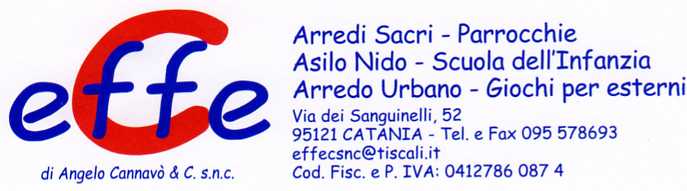 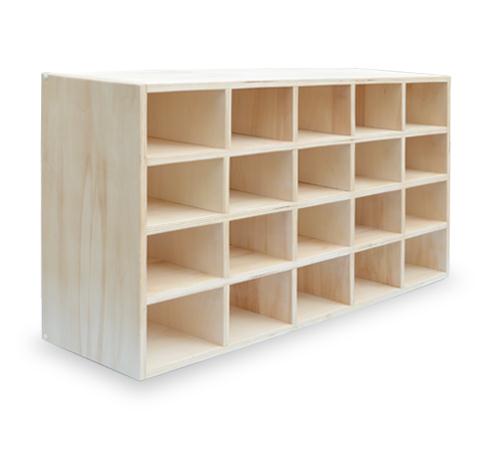 Descrizione:Materassino in PVC classe 1 resistente al fuoco, senzaftalati, adatto quindi anche a bambini con età inferioreai 3 anni, interno 100% gommapiuma densità21kg/mc.Disponibile con o senza gancio per essere appeso aparete.Il materassino è dotato di base in PVC antiscivolo.Facilmente lavabile con acqua e sapone senza ausiliodi detergenti.Dimensione 60x120 cm.Categoria: Lettini e materassiCodice: BC01001